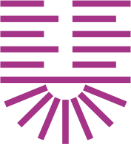 WYKAZ ALERGENÓWZgodnie z Rozporządzeniem Parlamentu Europejskiego i Rady (UE) nr 1169/2011 z dnia 25.10.2011r.                       w sprawie przekazywania konsumentom informacji na temat żywności.SUBSTANCJE LUB PRODUKTY POWODUJĄCE ALERGIE LUB REAKCJE NIETOLERANCJI1. Zboża zawierające gluten, tj. pszenica, żyto, jęczmień, owies, orkisz, kamut lub ich odmianyhybrydowe, a także produkty pochodne, z wyjątkiem:a) syropów glukozowych na bazie pszenicy zawierających dekstrozę ( 1 );b) maltodekstryn na bazie pszenicy ( 1 );c) syropów glukozowych na bazie jęczmienia;d) zbóż wykorzystywanych do produkcji destylatów alkoholowych, w tym alkoholu etylowegopochodzenia rolniczego;2. Skorupiaki i produkty pochodne;3. Jaja i produkty pochodne;4. Ryby i produkty pochodne, z wyjątkiem:a) żelatyny rybnej stosowanej jako nośnik preparatów zawierających witaminy lub karotenoidy;b) żelatyny rybnej lub karuku stosowanych jako środki klarujące do piwa i wina;5. Orzeszki ziemne (arachidowe) i produkty pochodne;6. Soja i produkty pochodne, z wyjątkiem:a) całkowicie rafinowanego oleju i tłuszczu sojowego ( 1 );b) mieszaniny naturalnych tokoferoli (E306), naturalnego D-alfa-tokoferolu, naturalnego octanu Dalfa-tokoferolu, naturalnego bursztynianu D-alfa-tokoferolu pochodzenia sojowego;c) fitosteroli i estrów fitosteroli otrzymanych z olejów roślinnych pochodzenia sojowego;d) estru stanolu roślinnego produkowanego ze steroli olejów roślinnych pochodzenia sojowego;7. Mleko i produkty pochodne (łącznie z laktozą), z wyjątkiem:a) serwatki wykorzystywanej do produkcji destylatów alkoholowych, w tym alkoholu etylowegopochodzenia rolniczego,b) laktitolu;8. Orzechy, tj. migdały (Amygdalus communis L.), orzechy laskowe (Corylus avellana), orzechywłoskie (Juglans regia), orzechy nerkowca (Anacardium occidentale), orzeszki pekan (Caryaillinoinensis (Wangenh.) K. Koch), orzechy brazylijskie (Bertholletia excelsa), pistacje/orzechypistacjowe (Pistacia vera), orzechy makadamia lub orzechy Queensland (Macadamia ternifolia), atakże produkty pochodne z wyjątkiem orzechów wykorzystywanych do produkcji destylatówalkoholowych, w tym alkoholu etylowego pochodzenia rolniczego;9. Seler i produkty pochodne;10. Gorczyca i produkty pochodne;11. Nasiona sezamu i produkty pochodne;12. Dwutlenek siarki i siarczyny w stężeniach powyżej 10 mg/kg lub 10 mg/litr w przeliczeniu nacałkowitą zawartość SO 2 dla produktów w postaci gotowej bezpośrednio do spożycia lub w postaciprzygotowanej do spożycia zgodnie z instrukcjami wytwórców;13. Łubin i produkty pochodne;14. Mięczaki i produkty pochodne._________( 1 ) Oraz produkty pochodne, o ile obróbka, jakiej je poddano, najprawdopodobniej nie wpływa na zwiększenie alergenności, ocenionej przez właściwy organ w odniesieniu do produktu, z którego powstały